Arbeitsplan     NMS KematenVor-/Nachname: ______________________ Klasse: ___(Schüler/in)Freiwillig für Fleißige …>> Schreibe die Geschichte am Computer in „Word“ und schicke deinen Text an deine Lehrpersonen: 2a: Herr Unterberger                                                2b: Fr. Hacket                                    2c: Fr. Nusser Überprüft und besprochen mit einem Erziehungsberechtigten: Kontrollieren Sie bitte nur auf Vollständigkeit und nicht auf Richtigkeit!!!Datum: __________________Unterschrift des Erziehungsberechtigten: _______________________________________________ Sheet 1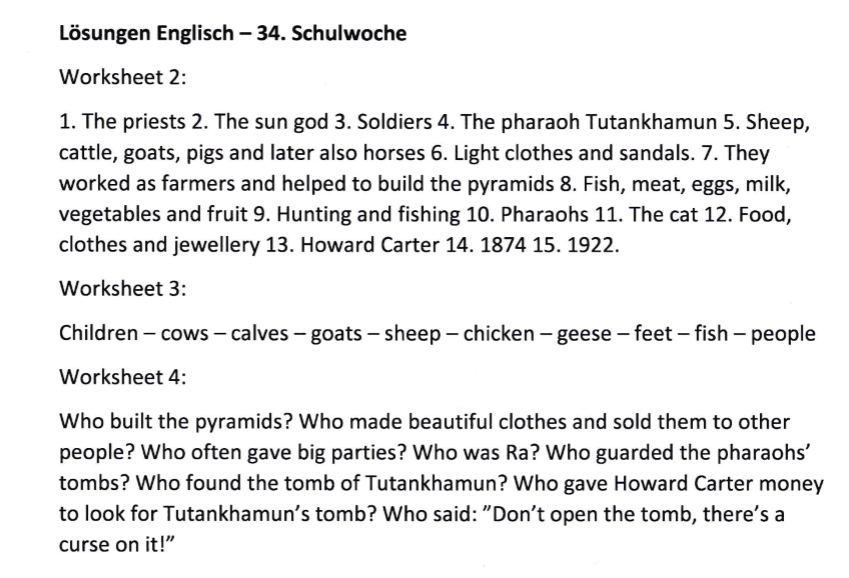 	Worksheet 1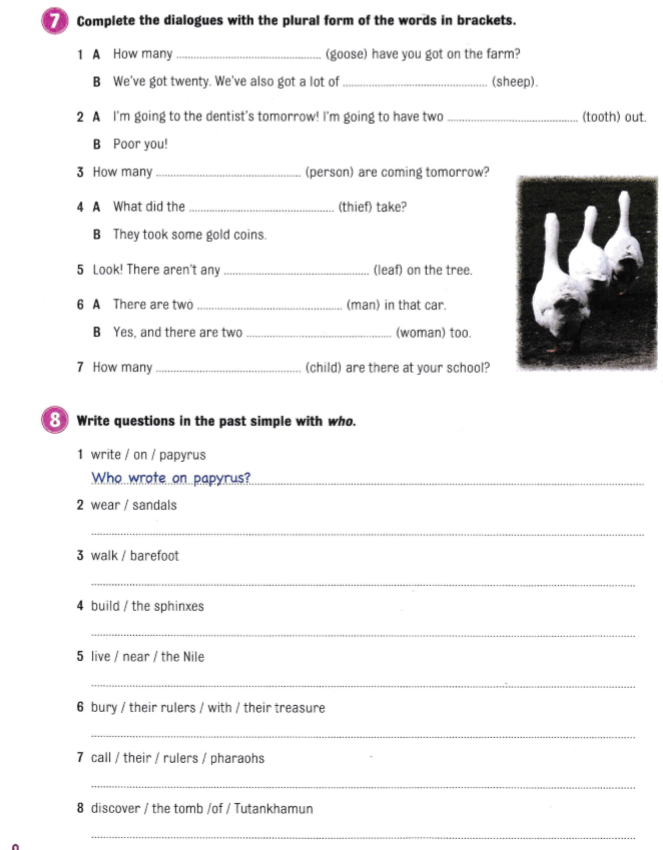 Worksheet 2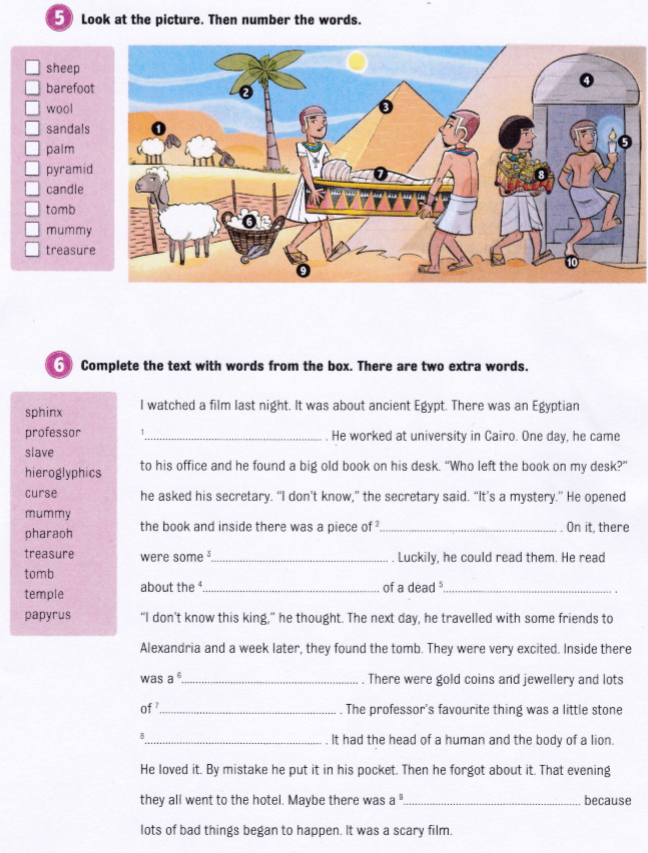 Worksheet 3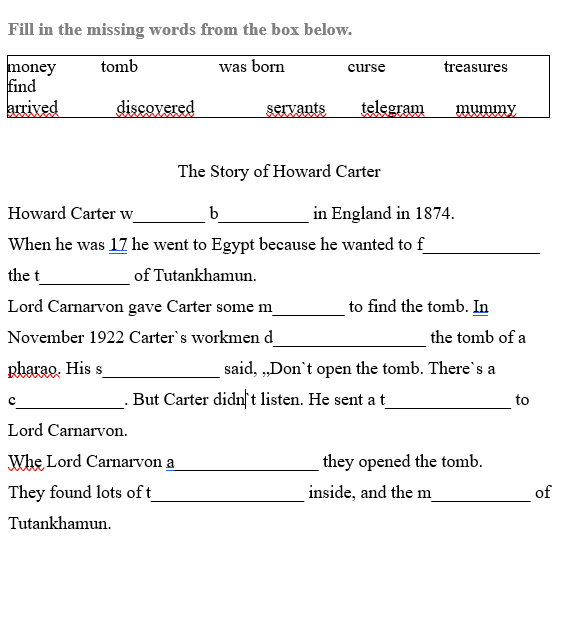 Solution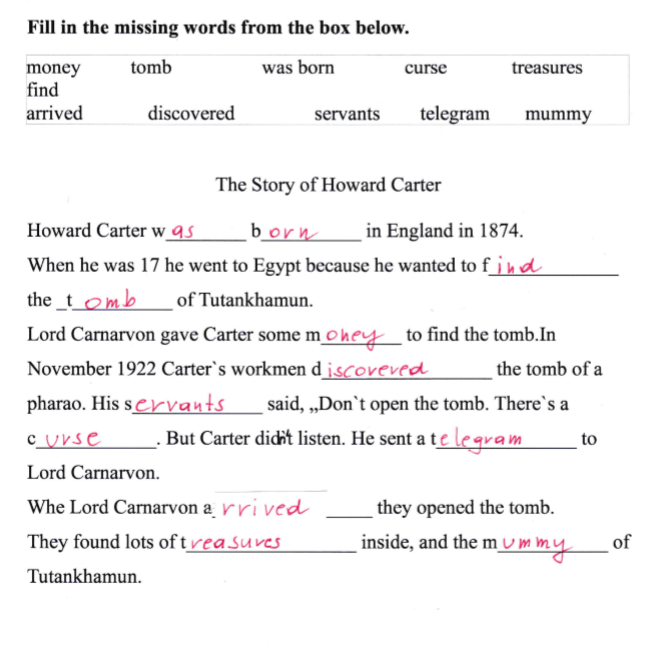 Fach: EnglischSchulwoche:354.5.2020 – 10.5.2020Aufgabenstellung:Arbeitsmaterial (drücke STRG und klicke auf den Link)Erledigt am:Check and correct worksheets with solution sheet! (Work carefully!)Solution sheet (Sheet 1)> “The curse of the pharaoh”Listen to the story once more;>Read it out loud! (3 times)Student’s book. 82/10 Revise: plural forms and questions with “who”>Student’s book p.83>https://www.youtube.com/watch?v=6QG6jci1HbwComplete exercises on worksheet 1Vocabulary work Unit 11:>Worksheet 2>Form sentences with the new words: Choose 15 new words and make sentences (exercise book)>Read the story of Howard Carter again, then fill in the missing words from the box.Check with solution before you write text into exercise book!>Rewrite the text into your exercise book.Student’s book p.81Worksheet 3Exercise bookAufgabenstellung:Link:Erledigt am:Writing: Think of an ending to the story about Luke and HannahStudent’s book p.83/B